ИРКУТСКАЯ ОБЛАСТЬТУЛУНСКИЙ РАЙОНАдминистрацияСибирякского сельского поселенияП О С Т А Н О В Л Е Н И Е17дянваря   2022 г. 					           	           № 2-пгп. СибирякО внесении изменений в постановление администрации Сибирякского сельского поселения от 06.03.2019г. №10-пг «Об утверждении реестра мест (площадок)накопления твёрдых коммунальныхотходов на территории Сибирякского муниципального образования»В соответствии с Федеральным законом от 24 июня 1998 года №89-ФЗ «Об отходах производства и потребления», Федеральным законом от 6 октября 2003 года №131-ФЗ «Об общих принципах организации местного самоуправления в Российской Федерации», Постановлением Правительства Российской Федерации от 31 августа 2018 года №1039 «Об утверждении правил обустройства мест (площадок) накопления твёрдых коммунальных отходов и ведения их реестра», руководствуясь ст. 6 п. 18 Устава Сибирякского муниципального образования.ПОСТАНОВЛЯЮ:1. Внести изменения в постановление администрации Сибирякского сельского поселения от 06.03.2019 года №10-пг «Об утверждении реестра мест (площадок) накопления твёрдых коммунальных отходов на территории Сибирякского муниципального образования» (Приложение №1)2. Настоящее постановление опубликовать в газете «Сибирякский вестник» и разместить на официальном сайте администрации Сибирякского сельского поселения.3. Контроль за использованием данного постановления оставляю за собой.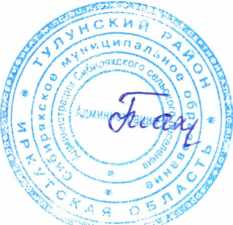 Глава Сибирякскогосельского поселения			                                            В.С. Тахаудинов 